Once a permit has been issued, it is valid for 2 years unless otherwise specified in the permit.Before the permit expires, or within 6 months after the permit has expired, you can request an extension of time. Reason should be given as to why the permit should be extended and the length of time you are proposing the permit be extended to.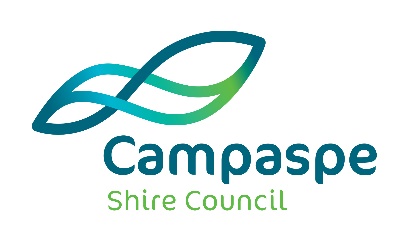 Request for anExtension of Time to a Planning Permit Privacy policyPlanning PermitPlanning PermitPlanning PermitSpecify time sought for extension Specify time sought for extension Specify time sought for extension Justification for the extension of timeJustification for the extension of timeJustification for the extension of timeStatus of DevelopmentStatus of DevelopmentStatus of DevelopmentHas the development allowed by the permit commenced?SignatureSignatureSignatureSignatureThis form must be signedRemember it is against the law to provide false or misleading informationThis form must be signedRemember it is against the law to provide false or misleading informationI declare that the above information is true and correct and that no planning permit is required. I declare that the above information is true and correct and that no planning permit is required. LodgementLodgementFor help or more informationMail:Shire of CampaspeECHUCA VIC 3564In Person: If you wish to submit the application in person please call on the number below to arrange an appointment time to meet with a Planning Officer.Telephone:  Planning Department (03) 5481 2200 and Fax: (03) 5481 2290Email: shire@campaspe.vic.gov.auWebsite: www.campaspe.vic.gov.au